ArtikelnameMusterherstellerXXX StückXX,XX €PZN 12345678Grundpreis € / XY Stück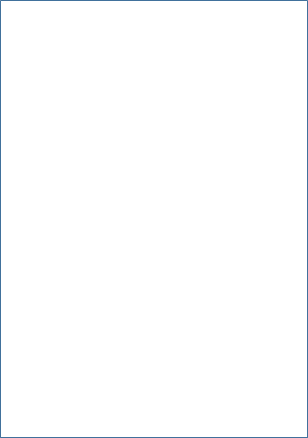 ArtikelnameMusterherstellerXXX StückXX,XX €PZN 12345678Grundpreis € / XY StückArtikelnameMusterherstellerXXX StückXX,XX €PZN 12345678Grundpreis € / XY Stück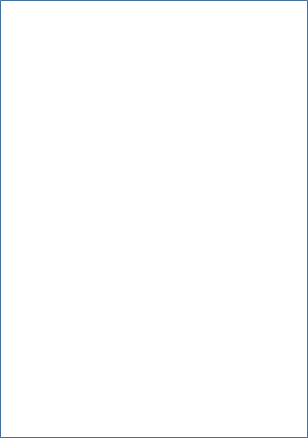 ArtikelnameMusterherstellerXXX StückXX,XX €PZN 12345678Grundpreis € / XY StückArtikelnameMusterherstellerXXX StückXX,XX €PZN 12345678Grundpreis € / XY Stück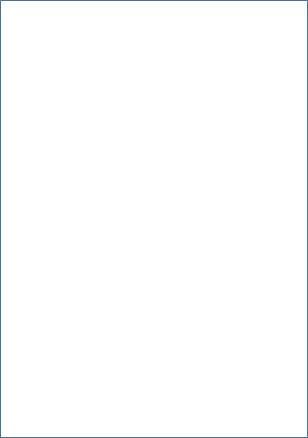 ArtikelnameMusterherstellerXXX StückXX,XX €PZN 12345678Grundpreis € / XY StückArtikelnameMusterherstellerXXX StückXX,XX €PZN 12345678Grundpreis € / XY StückArtikelnameMusterherstellerXXX StückXX,XX €PZN 12345678Grundpreis € / XY StückArtikelnameMusterherstellerXXX StückXX,XX €PZN 12345678Grundpreis € / XY Stück